COMUNICATO STAMPA RICONFERMATO IL  SERVIZIO DOPOSCUOLA E LUDOTECA  “ARCOBALENO” Ponsacco: riconfermato anche per l’anno scolastico 2019-20  il servizio di doposcuola e ludoteca.  Il servizio avrà inizio il 23 settembre presso la Casa Giardini , in Via Don Minzoni n.7 e verrà trasferito nella sede definitiva in Piazza Caduti Cefalonia e Corfù, attualmente in corso di ristrutturazione, entro la fine del mese di ottobre. Per i bimbi iscritti alle scuole primarie viene  garantita la copertura pomeridiana dalle 13 alle 18 dal lunedì al venerdì, incluso il servizio mensa ove richiesto. Il servizio potrà essere esteso fino alle ore 19 in caso di un adeguato numero di richieste. Ogni famiglia potrà scegliere i giorni e le fasce orarie di proprio interesse all’interno della settimana. Novità di quest’anno scolastico  l’allargamento del servizio anche agli alunni  delle scuole medie che potranno accedere al doposcuola  tre giorni  a settimana ( lunedì, mercoledì e giovedì).Obiettivo  dell’Amministrazione Comunale è  offrire alle famiglie un supporto nella gestione dei figli al termine dell’orario scolastico, accogliendoli in un ambiente protetto dove personale qualificato affiancherà i ragazzi nello svolgimento dei compiti pomeridiani e li coinvolgerà in giochi e attività ludiche di vario tipo. E’ previsto anche un supporto specifico per bambini con disturbi dell’apprendimento.Per ottenere maggiori informazioni invitiamo a consultare il sito internet del Comune dove si potrà scaricare il disciplinare di funzionamento e  l’apposito modulo di domanda di accesso al servizio , da compilare e riconsegnare all’Ufficio Relazioni con il Pubblico. Il materiale informativo potrà essere ritirato anche presso la Farmacia Comunale le Melorie.Il servizio viene realizzato grazie alla partecipazione del Comune che mette a disposizione i locali, da Farmavaldera, la società che gestisce la farmacia comunale , quale soggetto promotore e finanziatore del progetto e dalla Cooperativa sociale Alioth in qualità di  soggetto gestore. E’ prevista una quota di compartecipazione al costo del servizio da parte delle famiglie con agevolazioni economiche per chi necessita di  una frequenza elevata e per chi iscrive più figli . COMUNE DI PONSACCOPROVINCIA DI PISAP.I. 00141490508           Tel. 0587/738111           Fax 0587/733871            P.zza R. Valli, 8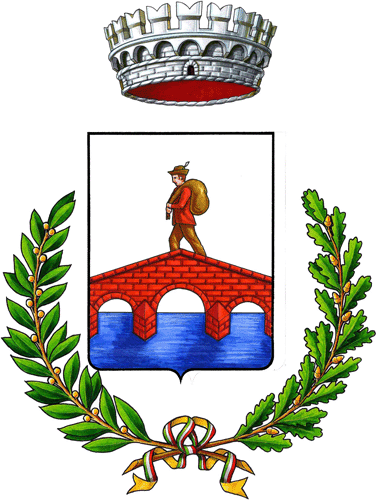 